嘉善天晟精密铸件有限公司酸洗线（东方标牌厂）兼并项目竣工环境保护验收监测报告表       建设单位：嘉善天晟精密铸件有限公司编制单位：嘉善天晟精密铸件有限公司二零一九年五月建设（编制）单位：嘉善天晟精密铸件有限公司法人代表：岑瑞荣项目负责：王震球咨询单位：浙江诚德检测研究有限公司法定代表：沈国建项目负责：潘意隆第一部分竣工环境保护验收监测报告表表一、项目概况表二、工程建设内容表三、环境保护措施表四、环境影响评价结论及环境影响评价批复表五、验收监测质量保证及质量控制表六、监测内容表七、监测内容与结果评价表八、环境管理情况表九、结论和建议建设项目竣工环境保护“三同时”验收登记表填表单位（盖章）：                                       填表人（签字）：                              项目经办人（签字）：注：1、排放增减量：（+）表示增加，（-）表示减少。2、（12）=（6）-（8）-（11），（9）=（4）-（5）-（8）-（11）+（1）。3、计量单位：废水排放量——万吨/年；废气排放量——万标立方米/年；工业固体废物排放量——万吨/年；水污染物排放浓度——毫克/升附件1：环境影响报告表的批复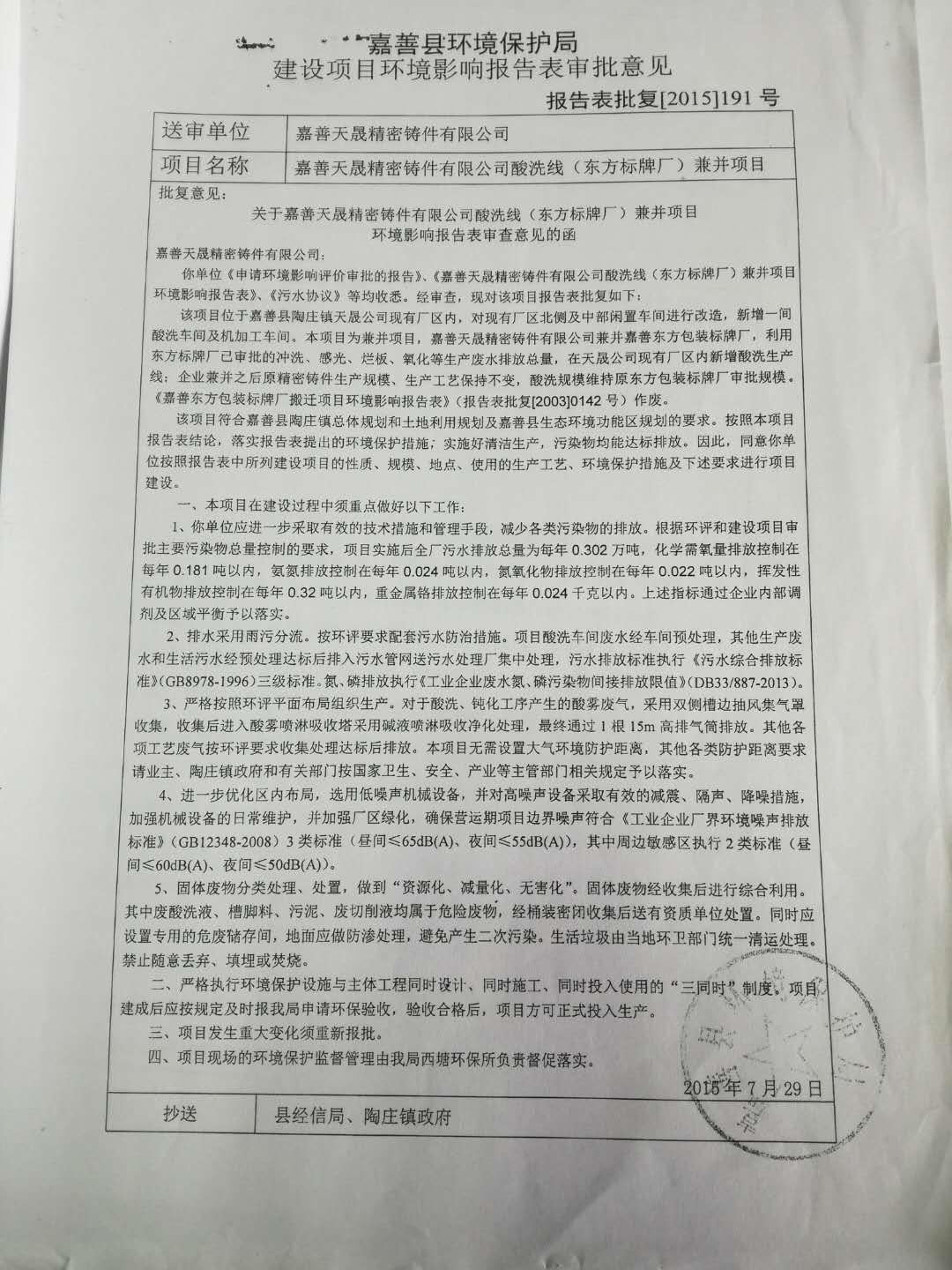 附件2城镇污水排入排水管网许可证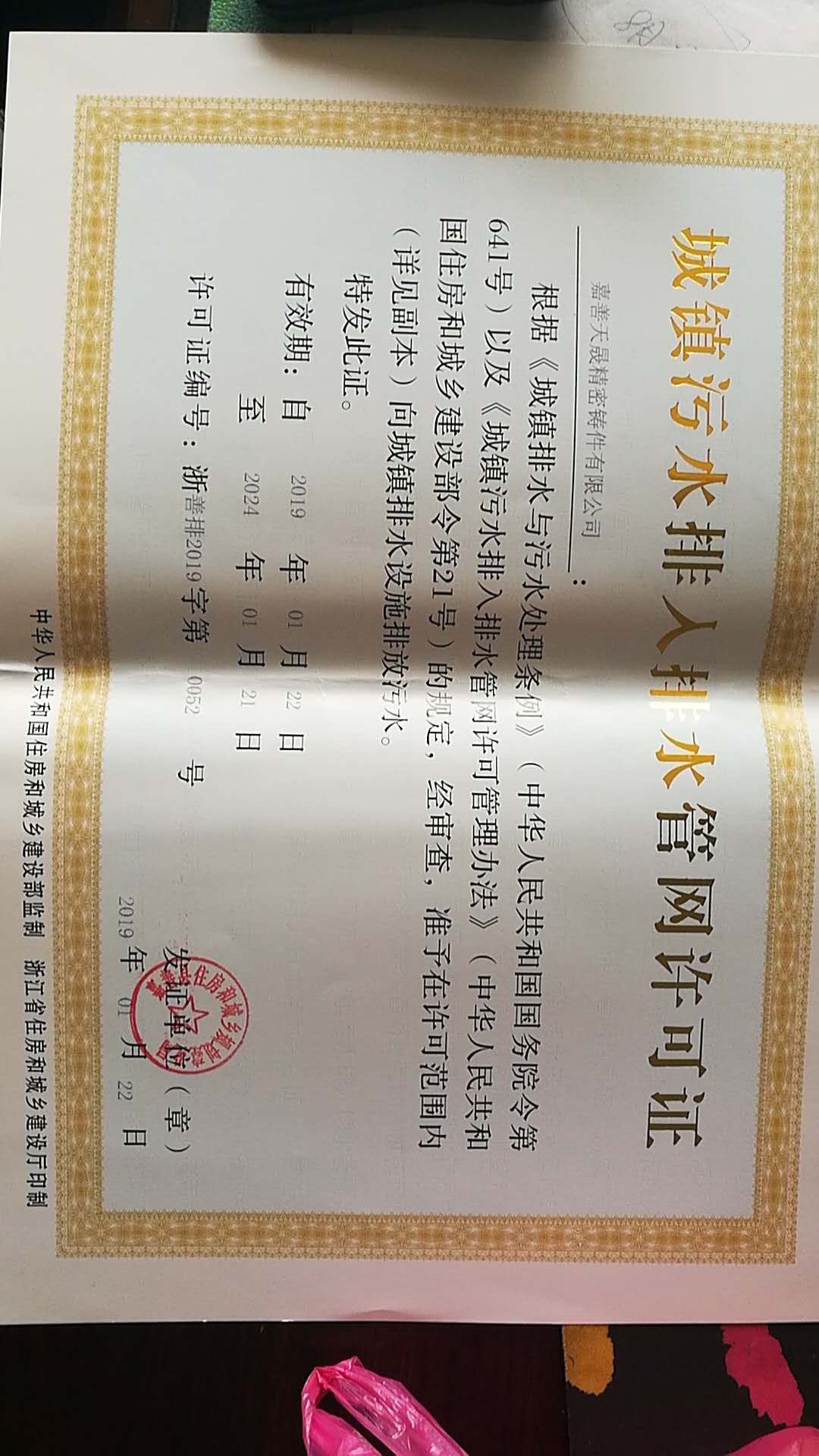 附件3 危废合同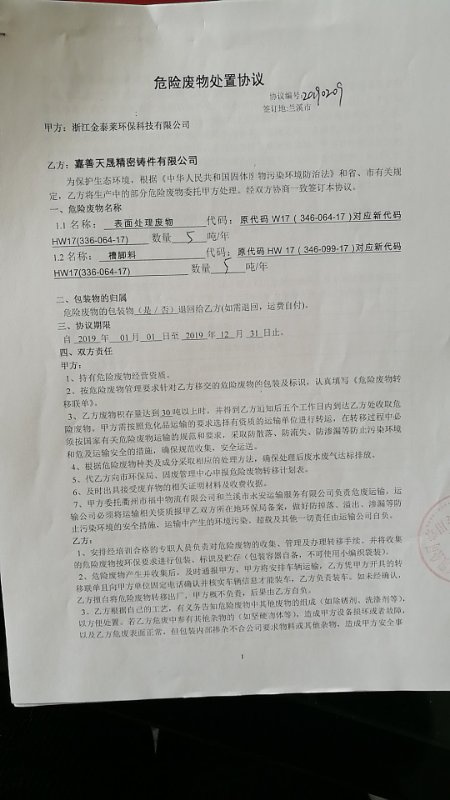 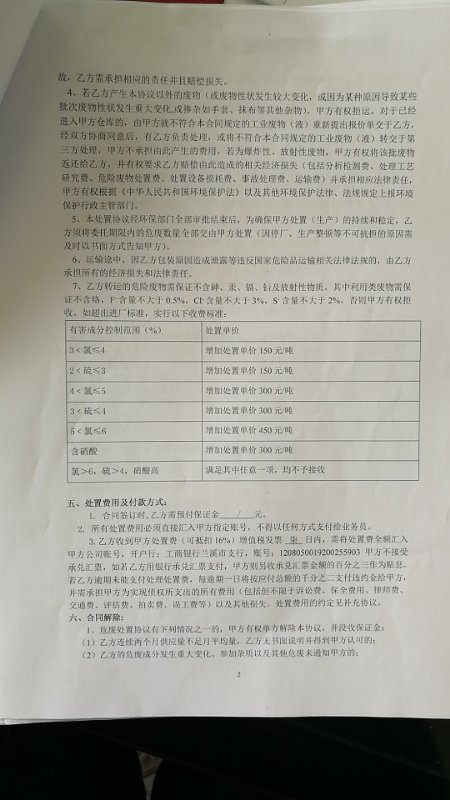 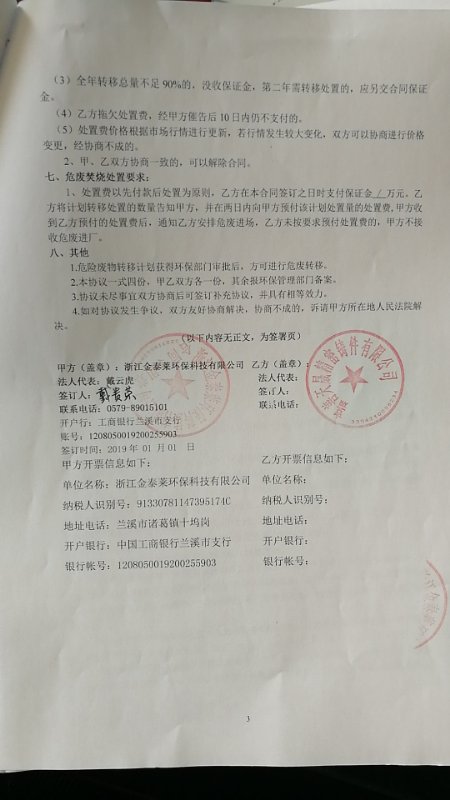 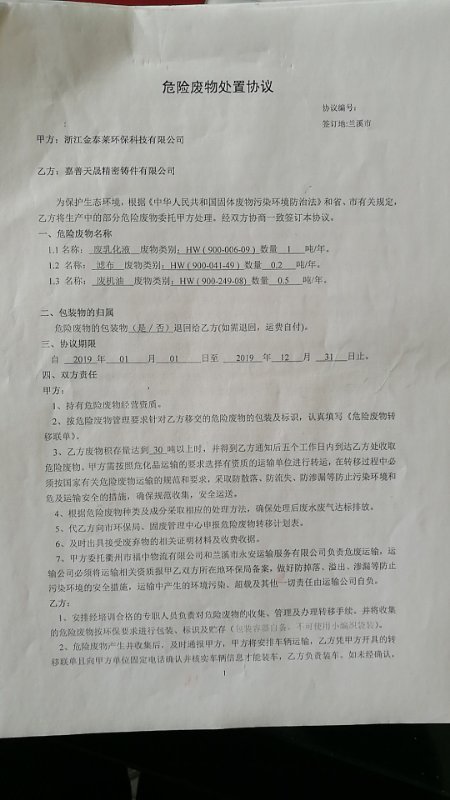 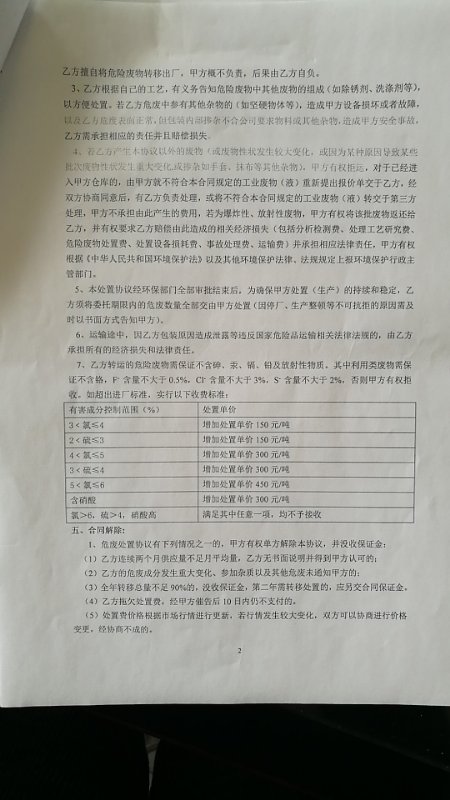 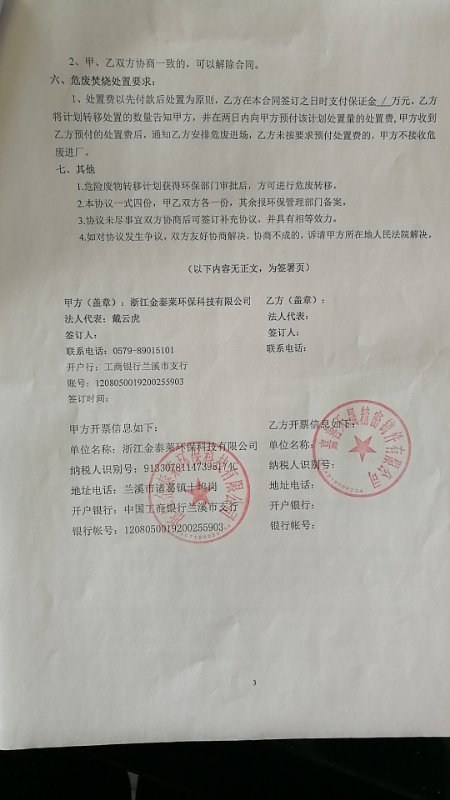 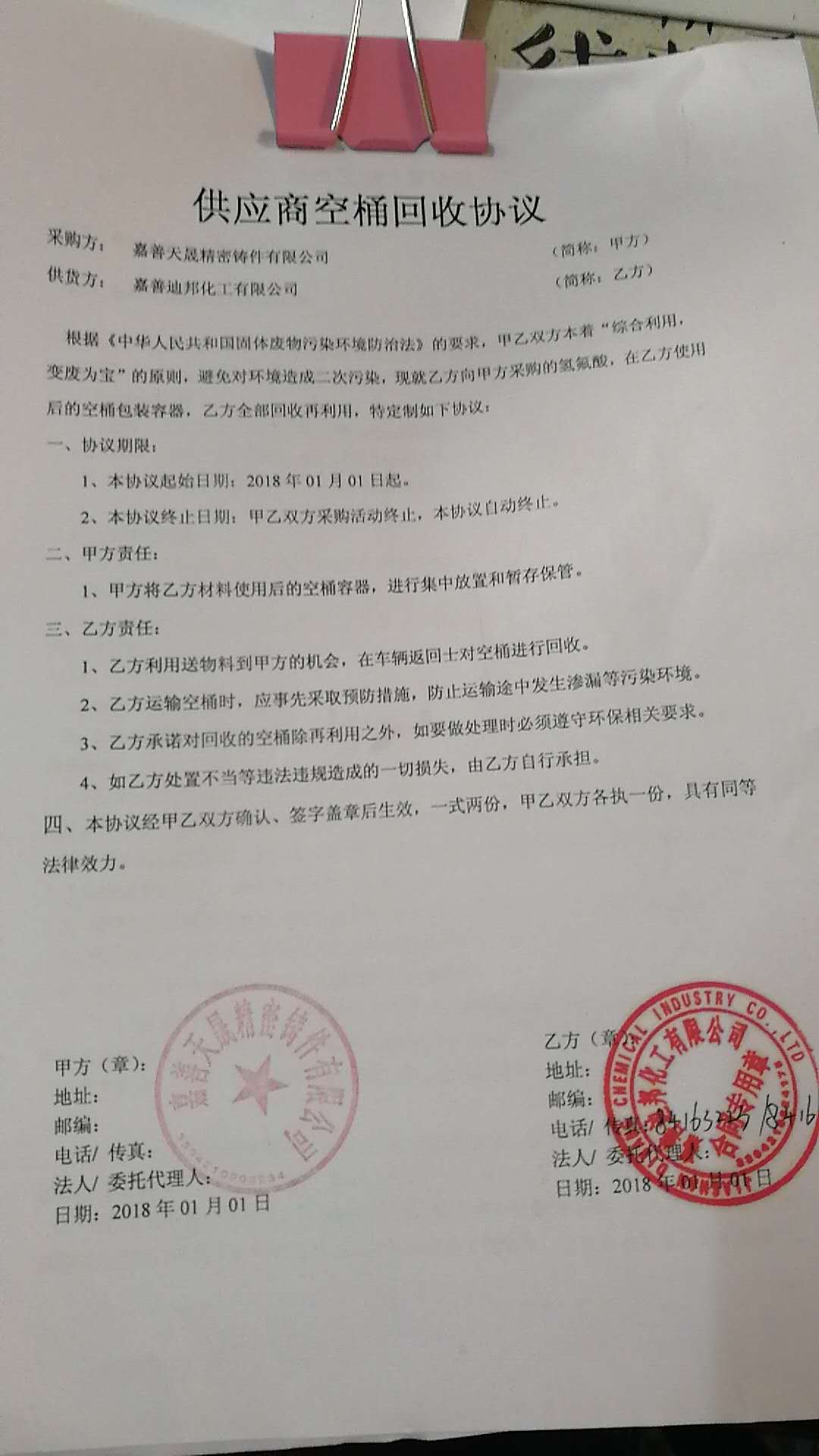 建设（编制）单位：嘉善天晟精密铸件有限公司咨询单位：浙江诚德检测研究有限公司电话：13705831331电话：0574-89011667邮编：314105邮编：315000地址：嘉善县陶庄镇惠民路8号地址：宁波市海曙区前丰街80号5幢5层建设项目名称嘉善天晟精密铸件有限公司酸洗线（东方标牌厂）兼并项目嘉善天晟精密铸件有限公司酸洗线（东方标牌厂）兼并项目嘉善天晟精密铸件有限公司酸洗线（东方标牌厂）兼并项目嘉善天晟精密铸件有限公司酸洗线（东方标牌厂）兼并项目嘉善天晟精密铸件有限公司酸洗线（东方标牌厂）兼并项目建设单位名称嘉善天晟精密铸件有限公司嘉善天晟精密铸件有限公司嘉善天晟精密铸件有限公司嘉善天晟精密铸件有限公司嘉善天晟精密铸件有限公司建设项目性质新建  改建  技改√  迁建（划√）新建  改建  技改√  迁建（划√）新建  改建  技改√  迁建（划√）新建  改建  技改√  迁建（划√）新建  改建  技改√  迁建（划√）建设地点嘉善县惠民陶庄镇惠民路8号嘉善县惠民陶庄镇惠民路8号嘉善县惠民陶庄镇惠民路8号嘉善县惠民陶庄镇惠民路8号嘉善县惠民陶庄镇惠民路8号主要产品名称深度加工（酸洗表面处理、超声波清洗、机械精加工等）深度加工（酸洗表面处理、超声波清洗、机械精加工等）深度加工（酸洗表面处理、超声波清洗、机械精加工等）深度加工（酸洗表面处理、超声波清洗、机械精加工等）深度加工（酸洗表面处理、超声波清洗、机械精加工等）设计生产能力1200t/a深度加工铸件1200t/a深度加工铸件1200t/a深度加工铸件1200t/a深度加工铸件1200t/a深度加工铸件实际生产能力1200t/a深度加工铸件1200t/a深度加工铸件1200t/a深度加工铸件1200t/a深度加工铸件1200t/a深度加工铸件建设项目环评时间2015.6开工建设日期2015.92015.92015.9调试时间2017.12验收现场监测时间2018.12.11-2018.12.122018.12.11-2018.12.122018.12.11-2018.12.12环评报告表审核部门嘉善县环境保护局环评报告表编制单位浙江省工业环保设计研究院有限公司浙江省工业环保设计研究院有限公司浙江省工业环保设计研究院有限公司环保设施设计单位-环保设施施工单位---投资总概算100万元环保投资总概算50万元比例50%实际总投资150万元实际环保投资118万元比例78.7%项目建设过程简述嘉善天晟精密铸件有限公司酸洗线（东方标牌厂）兼并项目位于嘉善县陶庄镇惠民路8号，租赁自然人王震球名下闲置的厂房，占地面积14264m2。2015年6月嘉善天晟精密铸件有限公司委托浙江省工业环保设计研究院有限公司编制完成了《嘉善天晟精密铸件有限公司酸洗线（东方标牌厂）兼并项目环境影响评价报告表》，2015年7月29日嘉善县环境保护局以 “报告表批复〔2015〕191号”文批复了该环境影响评价报告表。本项目于2015年9月开工建设，2017年11月竣工，2017年12月进行调试。目前各设备运行状况良好，已具备验收条件。本次验收范围为酸洗线（东方标牌厂）兼并项目。根据环境保护部办公厅函《关于规范建设单位自主开展建设项目竣工环境保护验收的通知(征求意见稿)》、《建设项目竣工环境保护验收技术指南污染影响类》，2017年10月1日起建设单位自主开展建设项目竣工环境保护验收。受嘉善天晟精密铸件有限公司委托，浙江诚德检测研究有限公司对本项目进行了验收监测。监测单位根据现有资料，对该项目进行现场勘察后编制了建设该项目竣工环境保护验收监测方案。依据建设该项目竣工环境保护验收监测方案，浙江诚德检测研究有限公司对项目污染物排放现状和各类环保治理设施的处理能力进行了现场监测。嘉善天晟精密铸件有限公司通过自查，收集相关资料，在此基础上编写此报告。嘉善天晟精密铸件有限公司酸洗线（东方标牌厂）兼并项目位于嘉善县陶庄镇惠民路8号，租赁自然人王震球名下闲置的厂房，占地面积14264m2。2015年6月嘉善天晟精密铸件有限公司委托浙江省工业环保设计研究院有限公司编制完成了《嘉善天晟精密铸件有限公司酸洗线（东方标牌厂）兼并项目环境影响评价报告表》，2015年7月29日嘉善县环境保护局以 “报告表批复〔2015〕191号”文批复了该环境影响评价报告表。本项目于2015年9月开工建设，2017年11月竣工，2017年12月进行调试。目前各设备运行状况良好，已具备验收条件。本次验收范围为酸洗线（东方标牌厂）兼并项目。根据环境保护部办公厅函《关于规范建设单位自主开展建设项目竣工环境保护验收的通知(征求意见稿)》、《建设项目竣工环境保护验收技术指南污染影响类》，2017年10月1日起建设单位自主开展建设项目竣工环境保护验收。受嘉善天晟精密铸件有限公司委托，浙江诚德检测研究有限公司对本项目进行了验收监测。监测单位根据现有资料，对该项目进行现场勘察后编制了建设该项目竣工环境保护验收监测方案。依据建设该项目竣工环境保护验收监测方案，浙江诚德检测研究有限公司对项目污染物排放现状和各类环保治理设施的处理能力进行了现场监测。嘉善天晟精密铸件有限公司通过自查，收集相关资料，在此基础上编写此报告。嘉善天晟精密铸件有限公司酸洗线（东方标牌厂）兼并项目位于嘉善县陶庄镇惠民路8号，租赁自然人王震球名下闲置的厂房，占地面积14264m2。2015年6月嘉善天晟精密铸件有限公司委托浙江省工业环保设计研究院有限公司编制完成了《嘉善天晟精密铸件有限公司酸洗线（东方标牌厂）兼并项目环境影响评价报告表》，2015年7月29日嘉善县环境保护局以 “报告表批复〔2015〕191号”文批复了该环境影响评价报告表。本项目于2015年9月开工建设，2017年11月竣工，2017年12月进行调试。目前各设备运行状况良好，已具备验收条件。本次验收范围为酸洗线（东方标牌厂）兼并项目。根据环境保护部办公厅函《关于规范建设单位自主开展建设项目竣工环境保护验收的通知(征求意见稿)》、《建设项目竣工环境保护验收技术指南污染影响类》，2017年10月1日起建设单位自主开展建设项目竣工环境保护验收。受嘉善天晟精密铸件有限公司委托，浙江诚德检测研究有限公司对本项目进行了验收监测。监测单位根据现有资料，对该项目进行现场勘察后编制了建设该项目竣工环境保护验收监测方案。依据建设该项目竣工环境保护验收监测方案，浙江诚德检测研究有限公司对项目污染物排放现状和各类环保治理设施的处理能力进行了现场监测。嘉善天晟精密铸件有限公司通过自查，收集相关资料，在此基础上编写此报告。嘉善天晟精密铸件有限公司酸洗线（东方标牌厂）兼并项目位于嘉善县陶庄镇惠民路8号，租赁自然人王震球名下闲置的厂房，占地面积14264m2。2015年6月嘉善天晟精密铸件有限公司委托浙江省工业环保设计研究院有限公司编制完成了《嘉善天晟精密铸件有限公司酸洗线（东方标牌厂）兼并项目环境影响评价报告表》，2015年7月29日嘉善县环境保护局以 “报告表批复〔2015〕191号”文批复了该环境影响评价报告表。本项目于2015年9月开工建设，2017年11月竣工，2017年12月进行调试。目前各设备运行状况良好，已具备验收条件。本次验收范围为酸洗线（东方标牌厂）兼并项目。根据环境保护部办公厅函《关于规范建设单位自主开展建设项目竣工环境保护验收的通知(征求意见稿)》、《建设项目竣工环境保护验收技术指南污染影响类》，2017年10月1日起建设单位自主开展建设项目竣工环境保护验收。受嘉善天晟精密铸件有限公司委托，浙江诚德检测研究有限公司对本项目进行了验收监测。监测单位根据现有资料，对该项目进行现场勘察后编制了建设该项目竣工环境保护验收监测方案。依据建设该项目竣工环境保护验收监测方案，浙江诚德检测研究有限公司对项目污染物排放现状和各类环保治理设施的处理能力进行了现场监测。嘉善天晟精密铸件有限公司通过自查，收集相关资料，在此基础上编写此报告。嘉善天晟精密铸件有限公司酸洗线（东方标牌厂）兼并项目位于嘉善县陶庄镇惠民路8号，租赁自然人王震球名下闲置的厂房，占地面积14264m2。2015年6月嘉善天晟精密铸件有限公司委托浙江省工业环保设计研究院有限公司编制完成了《嘉善天晟精密铸件有限公司酸洗线（东方标牌厂）兼并项目环境影响评价报告表》，2015年7月29日嘉善县环境保护局以 “报告表批复〔2015〕191号”文批复了该环境影响评价报告表。本项目于2015年9月开工建设，2017年11月竣工，2017年12月进行调试。目前各设备运行状况良好，已具备验收条件。本次验收范围为酸洗线（东方标牌厂）兼并项目。根据环境保护部办公厅函《关于规范建设单位自主开展建设项目竣工环境保护验收的通知(征求意见稿)》、《建设项目竣工环境保护验收技术指南污染影响类》，2017年10月1日起建设单位自主开展建设项目竣工环境保护验收。受嘉善天晟精密铸件有限公司委托，浙江诚德检测研究有限公司对本项目进行了验收监测。监测单位根据现有资料，对该项目进行现场勘察后编制了建设该项目竣工环境保护验收监测方案。依据建设该项目竣工环境保护验收监测方案，浙江诚德检测研究有限公司对项目污染物排放现状和各类环保治理设施的处理能力进行了现场监测。嘉善天晟精密铸件有限公司通过自查，收集相关资料，在此基础上编写此报告。验收监测依据1、建设项目环境保护相关法律、法规、规章和规范(1)《中华人民共和国环境保护法》，主席令第9号，2015年1月1日；(2)《中华人民共和国水污染防治法》，主席令第70号，2018年1月1日；(3)《中华人民共和国大气污染防治法》，主席令第31号，2016年1月1日；(4)《中华人民共和国环境噪声污染防治法》，主席令77号，2018年12月29日；(5)《中华人民共和国固体废物污染环境防治法》，主席令57号，2016年11月7日；(6)《国务院关于修改《建设项目环境保护管理条例》的决定》及附件《建设项目环境保护管理条例》，国务院令第682号，2017年7月16日；(7)《关于发布《建设项目竣工环境保护验收暂行办法》的公告》及附件《建设项目竣工环境保护验收暂行办法》，国家环境保护部，国环规环评[2017]4号，2017年11月20日。2、建设项目竣工环境保护验收技术指南(1)《建设项目竣工环境保护验收技术指南 污染影响类》，公告2018年第9号，生态环境部，2018年5月15日。3、建设项目环境影响报告表及审批部门审批决定(1)《嘉善天晟精密铸件有限公司酸洗线（东方标牌厂）兼并项目环境影响评价报告表》（浙江省工业环保设计研究院有限公司，2015.6）；(2)《嘉善天晟精密铸件有限公司酸洗线（东方标牌厂）兼并项目环境影响评价报告表审批意见》（嘉善县环境保护局，报告表批复〔2015〕191号）。1、建设项目环境保护相关法律、法规、规章和规范(1)《中华人民共和国环境保护法》，主席令第9号，2015年1月1日；(2)《中华人民共和国水污染防治法》，主席令第70号，2018年1月1日；(3)《中华人民共和国大气污染防治法》，主席令第31号，2016年1月1日；(4)《中华人民共和国环境噪声污染防治法》，主席令77号，2018年12月29日；(5)《中华人民共和国固体废物污染环境防治法》，主席令57号，2016年11月7日；(6)《国务院关于修改《建设项目环境保护管理条例》的决定》及附件《建设项目环境保护管理条例》，国务院令第682号，2017年7月16日；(7)《关于发布《建设项目竣工环境保护验收暂行办法》的公告》及附件《建设项目竣工环境保护验收暂行办法》，国家环境保护部，国环规环评[2017]4号，2017年11月20日。2、建设项目竣工环境保护验收技术指南(1)《建设项目竣工环境保护验收技术指南 污染影响类》，公告2018年第9号，生态环境部，2018年5月15日。3、建设项目环境影响报告表及审批部门审批决定(1)《嘉善天晟精密铸件有限公司酸洗线（东方标牌厂）兼并项目环境影响评价报告表》（浙江省工业环保设计研究院有限公司，2015.6）；(2)《嘉善天晟精密铸件有限公司酸洗线（东方标牌厂）兼并项目环境影响评价报告表审批意见》（嘉善县环境保护局，报告表批复〔2015〕191号）。1、建设项目环境保护相关法律、法规、规章和规范(1)《中华人民共和国环境保护法》，主席令第9号，2015年1月1日；(2)《中华人民共和国水污染防治法》，主席令第70号，2018年1月1日；(3)《中华人民共和国大气污染防治法》，主席令第31号，2016年1月1日；(4)《中华人民共和国环境噪声污染防治法》，主席令77号，2018年12月29日；(5)《中华人民共和国固体废物污染环境防治法》，主席令57号，2016年11月7日；(6)《国务院关于修改《建设项目环境保护管理条例》的决定》及附件《建设项目环境保护管理条例》，国务院令第682号，2017年7月16日；(7)《关于发布《建设项目竣工环境保护验收暂行办法》的公告》及附件《建设项目竣工环境保护验收暂行办法》，国家环境保护部，国环规环评[2017]4号，2017年11月20日。2、建设项目竣工环境保护验收技术指南(1)《建设项目竣工环境保护验收技术指南 污染影响类》，公告2018年第9号，生态环境部，2018年5月15日。3、建设项目环境影响报告表及审批部门审批决定(1)《嘉善天晟精密铸件有限公司酸洗线（东方标牌厂）兼并项目环境影响评价报告表》（浙江省工业环保设计研究院有限公司，2015.6）；(2)《嘉善天晟精密铸件有限公司酸洗线（东方标牌厂）兼并项目环境影响评价报告表审批意见》（嘉善县环境保护局，报告表批复〔2015〕191号）。1、建设项目环境保护相关法律、法规、规章和规范(1)《中华人民共和国环境保护法》，主席令第9号，2015年1月1日；(2)《中华人民共和国水污染防治法》，主席令第70号，2018年1月1日；(3)《中华人民共和国大气污染防治法》，主席令第31号，2016年1月1日；(4)《中华人民共和国环境噪声污染防治法》，主席令77号，2018年12月29日；(5)《中华人民共和国固体废物污染环境防治法》，主席令57号，2016年11月7日；(6)《国务院关于修改《建设项目环境保护管理条例》的决定》及附件《建设项目环境保护管理条例》，国务院令第682号，2017年7月16日；(7)《关于发布《建设项目竣工环境保护验收暂行办法》的公告》及附件《建设项目竣工环境保护验收暂行办法》，国家环境保护部，国环规环评[2017]4号，2017年11月20日。2、建设项目竣工环境保护验收技术指南(1)《建设项目竣工环境保护验收技术指南 污染影响类》，公告2018年第9号，生态环境部，2018年5月15日。3、建设项目环境影响报告表及审批部门审批决定(1)《嘉善天晟精密铸件有限公司酸洗线（东方标牌厂）兼并项目环境影响评价报告表》（浙江省工业环保设计研究院有限公司，2015.6）；(2)《嘉善天晟精密铸件有限公司酸洗线（东方标牌厂）兼并项目环境影响评价报告表审批意见》（嘉善县环境保护局，报告表批复〔2015〕191号）。1、建设项目环境保护相关法律、法规、规章和规范(1)《中华人民共和国环境保护法》，主席令第9号，2015年1月1日；(2)《中华人民共和国水污染防治法》，主席令第70号，2018年1月1日；(3)《中华人民共和国大气污染防治法》，主席令第31号，2016年1月1日；(4)《中华人民共和国环境噪声污染防治法》，主席令77号，2018年12月29日；(5)《中华人民共和国固体废物污染环境防治法》，主席令57号，2016年11月7日；(6)《国务院关于修改《建设项目环境保护管理条例》的决定》及附件《建设项目环境保护管理条例》，国务院令第682号，2017年7月16日；(7)《关于发布《建设项目竣工环境保护验收暂行办法》的公告》及附件《建设项目竣工环境保护验收暂行办法》，国家环境保护部，国环规环评[2017]4号，2017年11月20日。2、建设项目竣工环境保护验收技术指南(1)《建设项目竣工环境保护验收技术指南 污染影响类》，公告2018年第9号，生态环境部，2018年5月15日。3、建设项目环境影响报告表及审批部门审批决定(1)《嘉善天晟精密铸件有限公司酸洗线（东方标牌厂）兼并项目环境影响评价报告表》（浙江省工业环保设计研究院有限公司，2015.6）；(2)《嘉善天晟精密铸件有限公司酸洗线（东方标牌厂）兼并项目环境影响评价报告表审批意见》（嘉善县环境保护局，报告表批复〔2015〕191号）。验收监测标准标号、级别、限值1、废水酸洗车间废水经车间预处理，总铬、六价铬、总镍达《污水综合排放标准》（GB8978-1996）中第一类污染物排放标准，SS、氟化物等污染物处理达表4第二类污染物三级标准后纳管排放，废水最终经嘉善县西塘污水处理厂处理，总铬、六价铬达到《城镇污水处理厂污染物排放标准》（GB18918-2002）中一类污染物排放标准，SS、氟化物等污染物达到一级B标准后排放，具体指标详见表 1-1。表 1-1  废水排放标准     单位：mg/L，pH除外2、废气项目工艺废气排放执行GB16297-1996《大气污染物综合排放标准》中新污染源二级标准。具体标准详见表1-2。表 1-1  废水排放标准3、厂界环境噪声项目厂界噪声排放执行《工业企业厂界环境噪声排放标准》（GB 12348-2008）3类标准，即昼间 65dB（A）、夜间55dB（A）。4、固体废弃物本项目一般固废、危险废物执行《一般工业固体物贮存、处置场污染控制标准》 (GB18599-2001) 、《危险废物贮存污染控制标准》 (GB18597-2001)以及《关于发布《一般工业固体物贮存、处置场污染控制标准》(GB18599-2001)等3项国家污染物控制标准修改单的公告》（环境保护部公告，2013年第36号）。1、废水酸洗车间废水经车间预处理，总铬、六价铬、总镍达《污水综合排放标准》（GB8978-1996）中第一类污染物排放标准，SS、氟化物等污染物处理达表4第二类污染物三级标准后纳管排放，废水最终经嘉善县西塘污水处理厂处理，总铬、六价铬达到《城镇污水处理厂污染物排放标准》（GB18918-2002）中一类污染物排放标准，SS、氟化物等污染物达到一级B标准后排放，具体指标详见表 1-1。表 1-1  废水排放标准     单位：mg/L，pH除外2、废气项目工艺废气排放执行GB16297-1996《大气污染物综合排放标准》中新污染源二级标准。具体标准详见表1-2。表 1-1  废水排放标准3、厂界环境噪声项目厂界噪声排放执行《工业企业厂界环境噪声排放标准》（GB 12348-2008）3类标准，即昼间 65dB（A）、夜间55dB（A）。4、固体废弃物本项目一般固废、危险废物执行《一般工业固体物贮存、处置场污染控制标准》 (GB18599-2001) 、《危险废物贮存污染控制标准》 (GB18597-2001)以及《关于发布《一般工业固体物贮存、处置场污染控制标准》(GB18599-2001)等3项国家污染物控制标准修改单的公告》（环境保护部公告，2013年第36号）。1、废水酸洗车间废水经车间预处理，总铬、六价铬、总镍达《污水综合排放标准》（GB8978-1996）中第一类污染物排放标准，SS、氟化物等污染物处理达表4第二类污染物三级标准后纳管排放，废水最终经嘉善县西塘污水处理厂处理，总铬、六价铬达到《城镇污水处理厂污染物排放标准》（GB18918-2002）中一类污染物排放标准，SS、氟化物等污染物达到一级B标准后排放，具体指标详见表 1-1。表 1-1  废水排放标准     单位：mg/L，pH除外2、废气项目工艺废气排放执行GB16297-1996《大气污染物综合排放标准》中新污染源二级标准。具体标准详见表1-2。表 1-1  废水排放标准3、厂界环境噪声项目厂界噪声排放执行《工业企业厂界环境噪声排放标准》（GB 12348-2008）3类标准，即昼间 65dB（A）、夜间55dB（A）。4、固体废弃物本项目一般固废、危险废物执行《一般工业固体物贮存、处置场污染控制标准》 (GB18599-2001) 、《危险废物贮存污染控制标准》 (GB18597-2001)以及《关于发布《一般工业固体物贮存、处置场污染控制标准》(GB18599-2001)等3项国家污染物控制标准修改单的公告》（环境保护部公告，2013年第36号）。1、废水酸洗车间废水经车间预处理，总铬、六价铬、总镍达《污水综合排放标准》（GB8978-1996）中第一类污染物排放标准，SS、氟化物等污染物处理达表4第二类污染物三级标准后纳管排放，废水最终经嘉善县西塘污水处理厂处理，总铬、六价铬达到《城镇污水处理厂污染物排放标准》（GB18918-2002）中一类污染物排放标准，SS、氟化物等污染物达到一级B标准后排放，具体指标详见表 1-1。表 1-1  废水排放标准     单位：mg/L，pH除外2、废气项目工艺废气排放执行GB16297-1996《大气污染物综合排放标准》中新污染源二级标准。具体标准详见表1-2。表 1-1  废水排放标准3、厂界环境噪声项目厂界噪声排放执行《工业企业厂界环境噪声排放标准》（GB 12348-2008）3类标准，即昼间 65dB（A）、夜间55dB（A）。4、固体废弃物本项目一般固废、危险废物执行《一般工业固体物贮存、处置场污染控制标准》 (GB18599-2001) 、《危险废物贮存污染控制标准》 (GB18597-2001)以及《关于发布《一般工业固体物贮存、处置场污染控制标准》(GB18599-2001)等3项国家污染物控制标准修改单的公告》（环境保护部公告，2013年第36号）。1、废水酸洗车间废水经车间预处理，总铬、六价铬、总镍达《污水综合排放标准》（GB8978-1996）中第一类污染物排放标准，SS、氟化物等污染物处理达表4第二类污染物三级标准后纳管排放，废水最终经嘉善县西塘污水处理厂处理，总铬、六价铬达到《城镇污水处理厂污染物排放标准》（GB18918-2002）中一类污染物排放标准，SS、氟化物等污染物达到一级B标准后排放，具体指标详见表 1-1。表 1-1  废水排放标准     单位：mg/L，pH除外2、废气项目工艺废气排放执行GB16297-1996《大气污染物综合排放标准》中新污染源二级标准。具体标准详见表1-2。表 1-1  废水排放标准3、厂界环境噪声项目厂界噪声排放执行《工业企业厂界环境噪声排放标准》（GB 12348-2008）3类标准，即昼间 65dB（A）、夜间55dB（A）。4、固体废弃物本项目一般固废、危险废物执行《一般工业固体物贮存、处置场污染控制标准》 (GB18599-2001) 、《危险废物贮存污染控制标准》 (GB18597-2001)以及《关于发布《一般工业固体物贮存、处置场污染控制标准》(GB18599-2001)等3项国家污染物控制标准修改单的公告》（环境保护部公告，2013年第36号）。1、项目概况本项目选址于嘉善县陶庄镇惠民路8号，租赁自然人王震球名下闲置的厂房，占地面积14264m2，主要从事泵阀流体类、流量计表体类、船舶类、各种灯体、卡箍小五金等不锈钢铸件的生产和销售。嘉善东方包装标牌厂现有厂区位于嘉善县西塘镇大舜杨家楼桥西堍，主要生产各种铜、铝标牌。天晟公司为了突破发展瓶颈，规避风险，进一步提升产品品质，提高总体效益，另一方面嘉善东方包装标牌厂生产与销售连年停滞不前，现经过双方协商决定，嘉善天晟精密铸件有限公司兼并嘉善东方包装标牌厂，利用东方标牌厂已审批的酸洗表面处理废水排放总量，计划总投资100万元在天晟公司现有厂区内新增酸洗生产线、超声波清洗机、数控车床等设备，新增精密铸件酸洗、超声波清洗、机械精加工等工艺。企业兼并之后原精密铸件生产规模、生产工艺保持不变，酸洗规模维持原东方包装标牌厂审批规模，项目实施后全厂可新增年酸洗表面处理加工硅溶胶工艺精密铸件制品1200吨的生产能力，东方标牌厂现有厂区内不再实施酸洗表面处理加工生产。嘉善东方包装标牌厂生产定员15人，白天一般制生产；嘉善天晟精密铸件有限公司现有职工80人，年工作天数300天，昼间单班制生产（昼间8h/d）；项目投入运行后，项目岗位员工从现有企业其他岗位调剂，不新增员工，故劳动定员为80人，生产实行一班制，每班工作8小时，年工作日300天。2、地理位置嘉善天晟精密铸件有限公司兼并项目位于嘉善县陶庄镇惠民路8号。项目东侧紧邻富裕路，隔路为小林不锈钢有限公司，东北侧距离最近厂界40m出为太河泾港，隔河94m为陶庄村居民点；南侧紧邻空地及汽车修理厂，距离最近厂界约27m处为居民点（9户，为原金鑫铜业职工宿舍）；南侧紧邻垃圾中转站及太河泾港，隔工业区道路为吉慧金属、陶庄煤气站等工业；北侧紧邻小五金厂，隔太河泾港距离最近厂界约170m为陶庄村居民点。项目地理位置见图2-1。  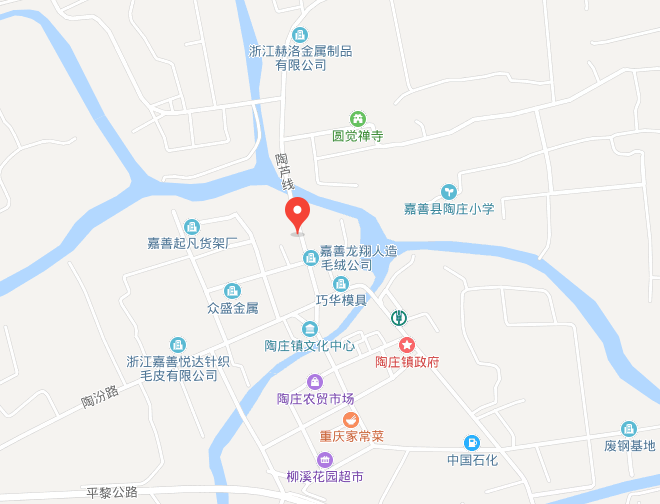 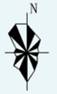 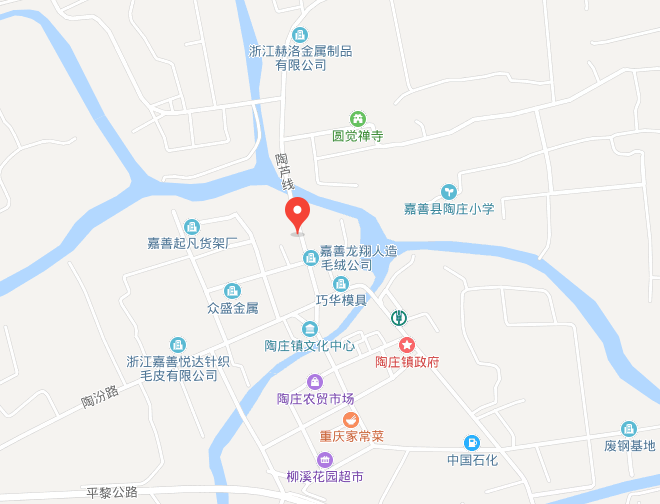 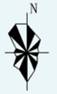 图2-1项目地理位置图图2-1项目地理位置图3、厂区平面布置项目周边环境示意图2-2，厂区平面布置见图2-3。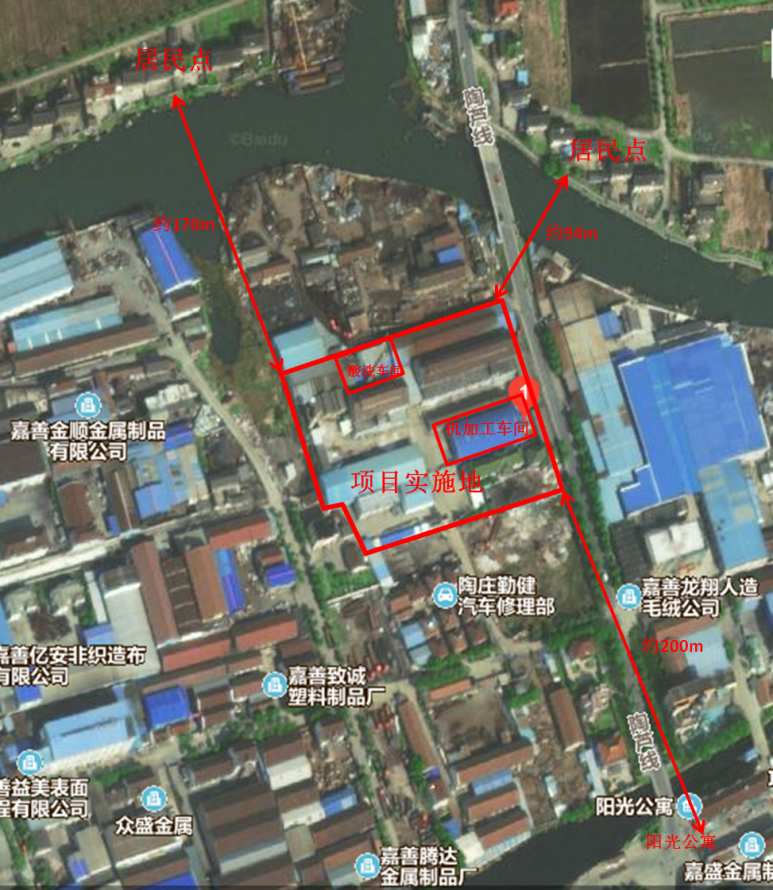 图2-2周边环境示意图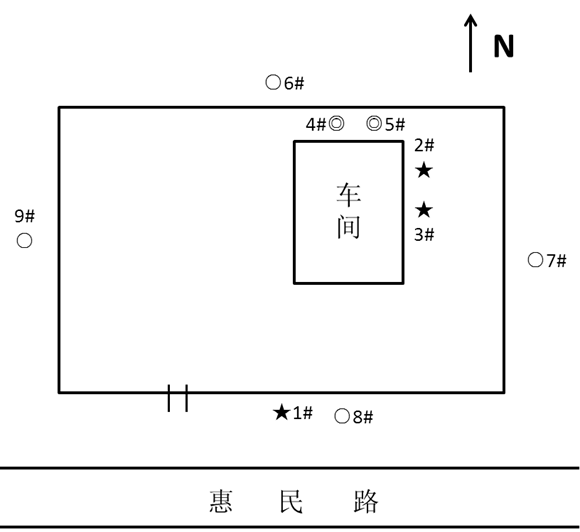 ★:废水采样点     ◎：有组织废气采样点  ○：无组织废气采样点图2-3厂区平面布置图4、生产规模和产品方案本项目产品为深度加工（酸洗表面处理、超声波清洗、机械精加工等），主要产品产量为1200t/a深度加工铸件（铸件规模维持原审批产能）。5、项目拟建地及建设内容项目实施地位于嘉善县陶庄镇天晟公司现有厂区内，对现有厂区北侧及中部闲置车间进行改造，新增一间酸洗车间及机加工车间。项目实施后全厂各建筑功能表见表2-1。表2-1全厂各建筑功能表6、项目主要生产设备项目新增主要生产设备一览表见表2-2。表2-2项目主要生产设备表7、项目投资、环保投资项目投资共计150万元，环保投资为118万元，占总投资额的78.7%（环保投资一览表见表2-3）。表2-3环保投资一览表8、公用工程（1）排水系统实行雨污分流，分类收集，分质处理；雨水接入雨水管网，酸洗车间废水采用二次中和沉淀法预处理，生活污水经化粪池、隔油池处理后纳管排放；脱蜡废水经格栅简单处理，超声波清洗废水经隔油池处理后汇同喷淋废水及预处理后的酸洗车间排放口出水一并纳入集水池，再经加药中和沉淀池和沙滤处理达标后纳管排入区域污水官网，送嘉善县西塘污水处理厂统一达标处理。（2）供电系统由嘉善县供电局供应，线路接入经变压器变压后分配至厂房。9、项目变动情况本项目建设情况与原环评相比：1.生产产品：产品为对现有项目生产的铸件进行酸洗表面处理、超声波清洗、机械精加工等深度加工，与批复一致。2.生产规模：项目生产规模为1200t/a深度加工铸件（铸件规模维持原审批产能），与批复一致。3.设备变更情况：与环评相比，数控车床减少了4台，基本情况一致。4.原辅料情况：与环评相比，原辅材料略有减少，基本情况一致。5.工艺流程：工艺流程与环评一致。以上情况不属于重大变动，符合验收要求。原辅材料消耗及水平衡1、主要原材料消耗量项目生产主要原、辅料及用量见表2-4。表2-4原辅材料用量2、水平衡本项目废水污染源主要为酸洗钝化后铸件清洗废水、酸雾废气喷淋废水、超声波清洗废水，项目岗位员工从现有企业其他岗位调剂，不新增员工，因此不产生生活污水。酸洗清洗废水产生量约为240t/a，喷淋废水产生量约为60t/a，超声波清洗废水约为200t/a。本项目水平衡图见图2-4。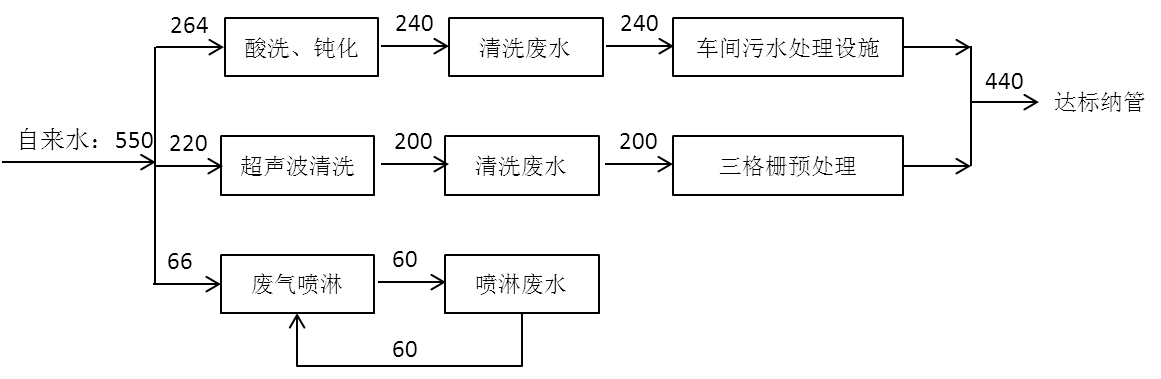 图2-4 项目水平衡图（单位：t/a）  主要工艺流程及产物环节（附处理工艺流程图，标出产污节点）1、工艺流程及排污节点简述（1）生产工艺本项目对现有企业生产的毛坯铸件进行酸洗、超声波清洗、机械精加工等深度处理，现有企业毛坯铸件生产工艺、生产规模均保持不变。项目生产工艺流程如下：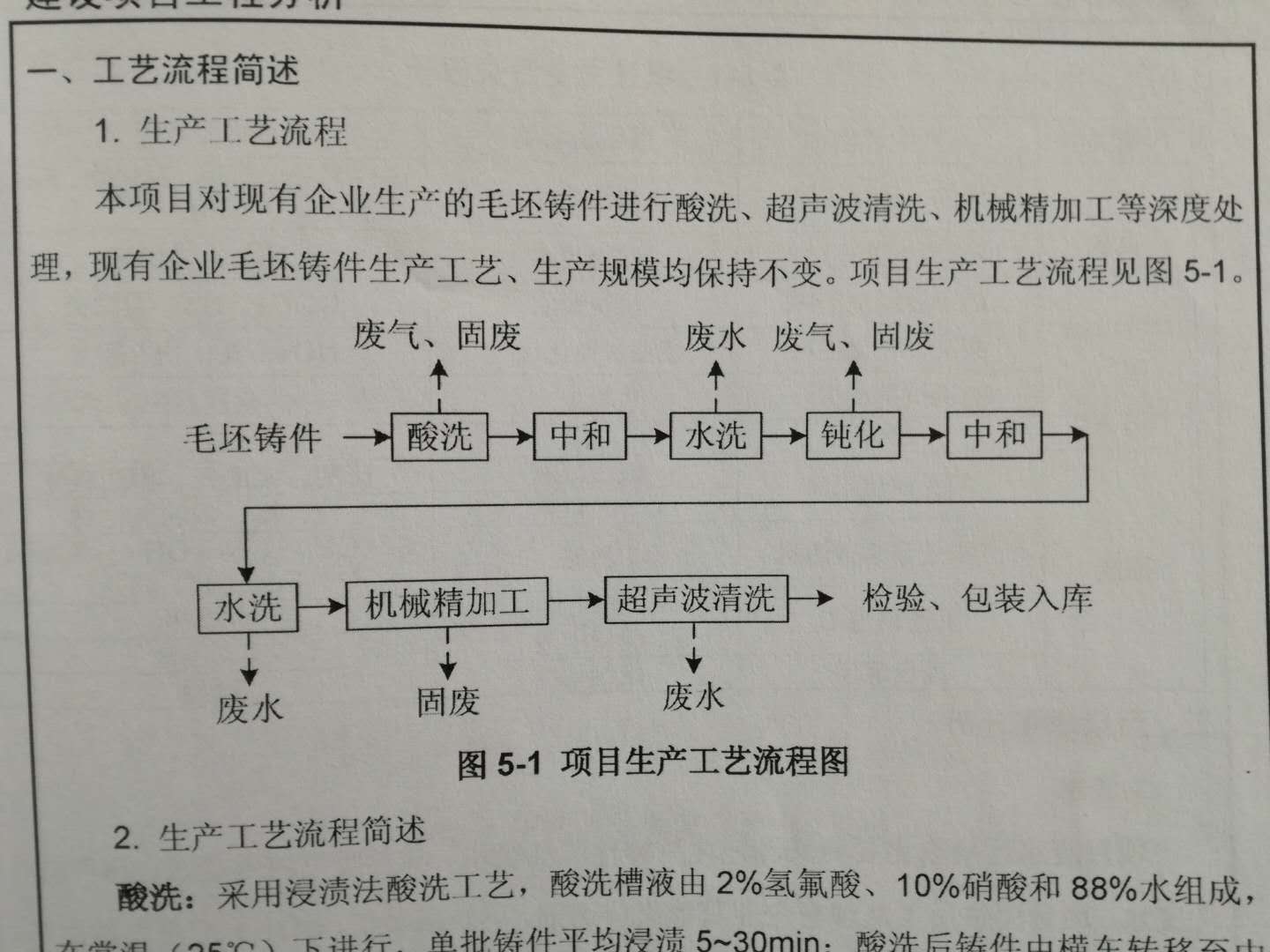 图2-5  项目生产工艺流程图工艺说明：酸洗：采用浸渍法酸洗工艺，酸洗槽液由2%氢氟酸、10%硝酸和88%水组成，在常温（25℃）下进行，单批铸件平均浸渍5-30min；酸洗后铸件由横车转移至中和池中和，最后用水清洗铸件表面残留酸液和杂质。酸洗过程产生废水、固废。钝化：采用浸渍法钝化工艺，钝化工序槽液由30%硝酸和70%水组成，在常温（25℃）下进行，单批铸件平均浸渍30-60min；钝化后铸件由横车转移至中和池中和，最后用水清洗铸件表面残留酸液和杂质。钝化过程产生废水、固废。机械精加工：适用数控车床等机加工设备对铸件半成品进行机械精加工，数控车床适用切削液对加工过程中铸件进行冷却润滑，切削液循环使用，并定期更换。机械精加工过程产生噪声、固废。超声波清洗：精加工后的铸件放入超声波清洗机进行清洗，以除去铸件表面的少量杂质及油污。清洗过程产生噪声、废水。检验：铸件最后经检验合格后包装入库暂存或直接外售。2、主要污染工序本项目运营期产生的主要污染物有废气、废水、噪声和固体废物。表 3-1 主要产污环节及污染因子一览表主要污染源、污染物处理和排放（附处理流程示意图，标出废水、废气监测点位）1、废水本项目废水主要为酸洗、钝化清洗废水、喷淋废水和超声波清洗废水。具体措施见表3-1。表3-1 废水排放及防治措施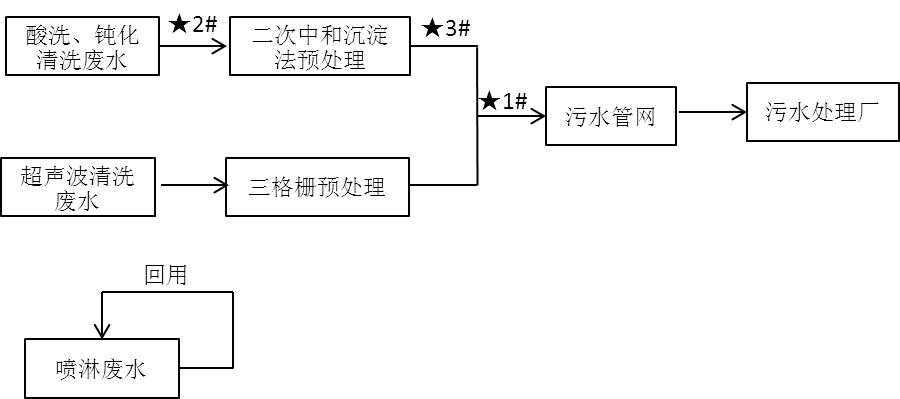 ★—废水监测点位图3-1废水处理工艺流程图2、废气本项目废气主要为酸洗、钝化废气。具体措施见表3-2。表3-2 废气排放及防治措施酸洗、钝化废气→集气罩→碱液喷淋吸收净化→15m排气筒◎→排放3、噪声本项目噪声主要来自数控车床等机加工设备，主要位于机加工车间，噪声源强为65-85dB(A)，项目车间平均噪声级见下表3-3。表3-3主要噪声源及防治措施4、固废本项目固废产生量和处置方式见表3-4。表3-4项目固废产生量及处置方式建设项目环境影响报告表主要结论及审批部门审批决定：一、建设项目环境影响报告表主要结论（一）总结论嘉善天晟精密铸件有限公司酸洗线（东方标牌厂）兼并项目位于嘉善县陶庄镇惠民路，项目在天晟公司现有厂区已建生产厂房内实施，企业兼并之后原精密铸件生产规模、生产工艺保持不变，酸洗规模维持原东方包装标牌厂审批规模，项目实施后全厂可新增年酸洗加工硅溶胶工艺精密铸件制品1200吨的生产能力，项目建设符合生态环境功能区规划，项目污染物能做到达标排放，项目符合总量控制要求，项目建成后能维持项目实施地环境质量现状，另外，项目符合清洁生产要求，符合国家产业政策，项目建设符合用地规划。因此，从环保角度，项目的建设是可行的。（二）污染防治措施二、环境影响评价批复关于嘉善天晟精密铸件有限公司酸洗线（东方标牌厂）兼并项目环境影响报告表审查意见的函嘉善天晟精密铸件有限公司：你单位《申请环境影响评价审批的报告》和《嘉善天晟精密铸件有限公司酸洗线（东方标牌厂）兼并项目环境影响报告表》均收悉。经审查，现对该项目报告表批复如下：该项目位于嘉善县陶庄镇天晟公司现有厂区内，对现有厂区北侧及中部闲置车间进行改造，新增一间酸洗车间及机加工车间。本项目兼并项目，嘉善天晟精密铸件有限公司兼并嘉善东方包装标牌厂，利用东方标牌厂已审批的冲洗、感光、烂板、氧化等生产废水排放总量，在天晟公司现有厂区内新增酸洗生产线；企业兼并之后原精密铸件生产规模、生产工艺保持不变，酸洗规模维持原东方标牌厂审批规模。《嘉善东方包装标牌厂搬迁项目环境影响表》（报告表批复[2003]0142号）作废。该项目符合嘉善县陶庄镇总体规划和土地利用规划及嘉善县生态环境功能区规划的要求。按照本项目报告表结论，落实报告表提出的环境保护措施，实施好清洁生产，污染物均能达标排放。因此，同意你单位按照报告表中所列建设项目的性质、规模、地点、使用的生产工艺、环境保护措施及下述要求进行项目建设。本项目在建设过程中须重点做好以下工作：1、你单位应进一步采取有效的技术措施和管理手段，减少各类污染物的排放。根据环评和建设项目审批主要污染物总量控制的要求，项目实施后全厂污水排放总量为0.302万吨，化学需氧量排放控制在每年0.181吨以内，氨氮排放控制在每年0.024吨以内，氮氧化物排放控制在每年0.022吨以内，挥发性有机物排放控制在每年0.32吨以内，重金属铬排放控制在每年0.024千克以内。上述指标通过企业内部调剂及区域平衡予以落实。2、排水采用雨污分流。按环评要求配套污水防治措施。项目酸洗车间废水经车间预处理，其他生产废水和生活污水经预处理达标后排入污水管网送污水处理厂集中处理，污水排放标准执行《污水综合排放标准》（GB8978-1996）三级标准。氮、磷排放执行《工业企业废水氮、磷污染物间接排放限值》（DB33/887-2013）。3、严格按照环评平面布局组织生产。对于酸洗、钝化工序产生的酸雾废气，采用双侧槽边抽风集气罩收集，收集后进入酸雾喷淋吸收塔采用碱液喷淋吸收净化处理，最终通过1根15m高排气筒排放。其他各项工艺废气按环评要求收集处理达标后排放。本项目无需设置大气环境防护距离，其他各类防护距离要求请业主、陶庄镇政府和有关部门按国家卫生、安全、产业等主管部门相关规定予以落实。4、进一步优化区内布局，选用低噪声机械设备，并对高噪声设备采取有效的减震、隔声、降噪措施，加强机械设备的日常维护，并加强厂区绿化，确保营运期项目边界噪声符合《工业企业厂界环境噪声排放标准》（GB12348-2004）3类标准（昼间≤65dB(A)、夜间≤55dB(A)），其中周边敏感区执行2类标准（昼间≤60dB(A)、夜间≤50dB(A)）。5、固体废物分类处理、处置，做到“资源化、减量化、无害化”。固体废物经收集后进行综合利用。其中废酸洗液、槽脚料、污泥、废切削液均属于危险废物，经桶装密闭收集后送有资质单位处置。同时应设置专用的危废储存间，地面应做防渗处理，避免产生二次污染。生活垃圾由当地环卫部门统一清运处理。禁止随意丢弃、填埋或焚烧。二、严格执行环境保护设施与主体工程同时设计、同时施工、同时投入适用的“三同时”制度。项目建成后应按规定及时报我局申请环保验收，验收合格后，项目方可正式投入生产。三、项目发生重大变化须重新报批。四、项目现场的环境保护监督管理由我局西塘环保所负责监督落实。1、监测分析方法废水、废气的监测分析方法见表 5-1。表 5-1  监测分析方法2、人员资质监测人员经过考核并持有合格证书。3、监测分析过程中的质量保证和质量控制（1）环保设施竣工验收现场监测，按规定满足相应的工况条件，否则负责验收监测的单位立即停止现场采样和测试。（2）现场采样和测试严格按《验收监测方案》进行，并对监测期间发生的各种异常情况进行详细记录，对未能按《验收监测方案》进行现场采样和测试的原因予以详细说明。（3）环保设施竣工验收监测中使用的布点、采样、分析测试方法，首先选择目前适用的国家和行业标准分析方法、监测技术规范，其次是国家环保部推荐的统一分析方法或试行分析方法以及有关规定等。（4）环保设施竣工验收的质量保证和质量控制，按国家有关规定、监测技术规范和有关质量控制手册进行。（5）参加环保设施竣工验收监测采样和测试的人员，按国家有关规定持证上岗。（6）水质监测分析过程中的质量保证和质量控制：采样过程中采集不少于 10%的平行样；实验室分析过程一般加不少于 10%的平行样；对可以得到标准样品或质量控制样品的项目，在分析的，在分析的同时对 10%加标回收样品分析。（7）气体监测分析过程中的质量保证和质量控制：采样器在进现场前对气体分析、采样器流量计等进行校核。（8）噪声监测分析过程中的质量保证和质量控制：监测时使用经计量部门检定、并在有效使用期内的声级计。（9）验收监测的采样记录及分析测试结果，按国家标准和监测技术规范有关要求进行数据处理和填报，并按有关规定和要求进行三级审核。1、监测方案废水验收监测内容表6-1废水监测内容及频次2、监测布点图★:废水采样点    ◎：有组织废气采样点  ○：无组织废气采样点1、生产工况核查1.验收监测期间生产工况记录：验收监测期间，该项目满足环境保护设施竣工验收监测工况大于75%的要求。详见表7-1。表7-1建设项目竣工验收监测期间产量核实注：全年生产天数300天，对现有项目生产的铸件进行酸洗表面处理、超声波清洗、机械精加工等深度加工1200t/a。验收监测结果：1、废水验收监测结果废水监测结果见表7-2-7-4。表7-2废水监测结果数据统计表①注：表中监测数据引自浙江诚德检测研究有限公司JZHJ185008。表7-3废水监测结果数据统计表②注：表中监测数据引自浙江诚德检测研究有限公司JZHJ185008。表7-4废水监测结果数据统计表③注：表中监测数据引自浙江诚德检测研究有限公司JZHJ185008。2、废气验收监测结果废气验收监测结果见表7-5。表7-5有组织废气监测结果注：表中监测数据引自浙江诚德检测研究有限公司JZHJ185008。表7-6 无组织废气监测结果注：表中监测数据引自浙江诚德检测研究有限公司JZHJ185008。表7-7 检测期间气象情况2、污染物排放总量本项目排放的污染因子中被纳入总量控制指标的为CODCr、NH3-N、NOx、重金属铬。项目废水排放量约为2840m3/年（其中酸洗、钝化废水为240 m3/年）。具体指标见表 7-8。表7-8污染物总量控制情况表注：①车间处理设施排口的总铬浓度为0.23mg/L，酸洗、钝化废水量为240 m3/a，据此计算出重金属铬的入网排放量为0.0552kg/a；②污水处理厂出口总铬浓度为0.1mg/L，酸洗、钝化废水量为240 m3/a，据此计算出重金属铬的入网排放量为0.024kg/a。3、废气处理效率环评批复中无废气处理设施处理效率相关要求。1、管理制度建立和执行情况的检查嘉善天晟精密铸件有限公司制定了《嘉善天晟精密铸件有限公司环保管理制度》，由总经理全面负责本公司环境保护工作的管理和监测任务，安全环保部人员负责本企业环境保护工作的管理检查工作，协助总经理加强本公司环保管理工作。2、落实环评批复情况表8-1批复要求与实际建设情况对照表1、结论嘉善天晟精密铸件有限公司酸洗线（东方标牌厂）兼并项目在试生产过程中，对其产生的废水、废气、固废等采取了有效的治理措施。建设中认真执行了“三同时”制度，环保设施及运行管理符合环评和环评批复的要求，各种处理设施运行状况良好。（1）验收监测期间工况调查结论验收监测期间，项目主要产品实际平均生产负荷均大于 75%，符合竣工验收的工况要求。（2）废水监测结论验收监测期间，项目入网口废水pH值、CODcr、石油类、悬浮物、氟化物、锌污染物浓度达到《污水综合排放标准》（GB8978-1996）表4中的三级标准；总铬、镍、六价铬达到《污水综合排放标准》（GB8978-1996）第一类污染物排放标准；氨氮、总磷符合《工业企业废水氮、磷污染物间接排放限值》(DB33/887-2013)的要求；铁污染物浓度符合《酸洗废水排放总铁浓度限值》的要求；废水最终经嘉善县西塘污水处理厂进行处理达标后排放。（3）废气监测结论验收监测期间，项目废气排放口氟化物、氮氧化物污染物浓度达到《大气污染物综合排放标准》（GB 16297-1996）表2二级标准和无组织排放监控浓度限值。（3）固废处置情况本项目槽脚料、酸洗废液和污泥（即危废处置协议中的表面处理废物）、废切削液（即危废处置协议中的废乳化液）委托浙江金泰莱环保科技有限公司处置；废包装桶由嘉善迪邦化工有限公司回收；生活垃圾由环卫部门统一清运。（5）污染物总量控制	项目污染物排放总量为：污水0.284万吨/年，化学需氧量0.170吨/年，氨氮0.0227吨/年，氮氧化物0.022吨/年，挥发性有机物0.256吨/年，重金属铬0.024千克/年。该项目污染物排放总量控制指标符合总量控制要求。（6）环保设施处理效率结论《关于嘉善天晟精密铸件有限公司酸洗线（东方标牌厂）兼并项目环境影响报告表审批意见》（报告表批复〔2015〕191号）中无废水设施处理效率相关要求。2、总结论综上所述，嘉善天晟精密铸件有限公司酸洗线（东方标牌厂）兼并项目在建设中严格执行竣工环保“三同时”制度，验收资料齐全，环保污染防治措施基本落实，监测报告中各项污染物指标均达到相应的排放标准及相关环境标准，符合竣工环境保护验收的相关要求。3、建议1.加强环保设施的运行管理，确保污染物稳定达标。2.加强清洁生产管理，减少生产过程中的“跑、冒、滴、漏”。建设项目项目名称项目名称项目名称嘉善天晟精密铸件有限公司酸洗线（东方标牌厂）兼并项目嘉善天晟精密铸件有限公司酸洗线（东方标牌厂）兼并项目嘉善天晟精密铸件有限公司酸洗线（东方标牌厂）兼并项目嘉善天晟精密铸件有限公司酸洗线（东方标牌厂）兼并项目嘉善天晟精密铸件有限公司酸洗线（东方标牌厂）兼并项目嘉善天晟精密铸件有限公司酸洗线（东方标牌厂）兼并项目嘉善天晟精密铸件有限公司酸洗线（东方标牌厂）兼并项目项目代码项目代码建设地点建设地点嘉善县陶庄镇惠民路8号嘉善县陶庄镇惠民路8号嘉善县陶庄镇惠民路8号嘉善县陶庄镇惠民路8号建设项目行业类别（分类管理名录）行业类别（分类管理名录）行业类别（分类管理名录）通用设备制造业 C34通用设备制造业 C34通用设备制造业 C34通用设备制造业 C34通用设备制造业 C34通用设备制造业 C34通用设备制造业 C34建设性质建设性质□新建□改扩建√技术改造□新建□改扩建√技术改造□新建□改扩建√技术改造项目厂区中心经度/纬度项目厂区中心经度/纬度项目厂区中心经度/纬度建设项目设计生产能力设计生产能力设计生产能力对现有项目生产的铸件进行酸洗表面处理、超声波清洗、机械精加工等深度加工，年产1200t/a对现有项目生产的铸件进行酸洗表面处理、超声波清洗、机械精加工等深度加工，年产1200t/a对现有项目生产的铸件进行酸洗表面处理、超声波清洗、机械精加工等深度加工，年产1200t/a对现有项目生产的铸件进行酸洗表面处理、超声波清洗、机械精加工等深度加工，年产1200t/a对现有项目生产的铸件进行酸洗表面处理、超声波清洗、机械精加工等深度加工，年产1200t/a对现有项目生产的铸件进行酸洗表面处理、超声波清洗、机械精加工等深度加工，年产1200t/a对现有项目生产的铸件进行酸洗表面处理、超声波清洗、机械精加工等深度加工，年产1200t/a实际生产能力实际生产能力对现有项目生产的铸件进行酸洗表面处理、超声波清洗、机械精加工等深度加工，年产1200t/a环评单位环评单位浙江省工业环保设计研究院有限公司浙江省工业环保设计研究院有限公司浙江省工业环保设计研究院有限公司浙江省工业环保设计研究院有限公司建设项目环评文件审批机关环评文件审批机关环评文件审批机关嘉善县环境保护局嘉善县环境保护局嘉善县环境保护局嘉善县环境保护局嘉善县环境保护局嘉善县环境保护局嘉善县环境保护局审批文号审批文号报告表批复〔2015〕191号环评文件类型环评文件类型报告表报告表报告表报告表建设项目开工日期开工日期开工日期2015年9月2015年9月2015年9月2015年9月2015年9月2015年9月2015年9月竣工日期竣工日期2017年11月排污许可证申领时间排污许可证申领时间////建设项目环保设施设计单位环保设施设计单位环保设施设计单位-------环保设施施工单位环保设施施工单位-本工程排污许可证编号本工程排污许可证编号////建设项目验收单位验收单位验收单位环保设施监测单位环保设施监测单位浙江诚德检测研究有限公司验收监测时工况验收监测时工况>75%>75%>75%>75%建设项目投资总概算（万元）投资总概算（万元）投资总概算（万元）100100100100100100100环保投资总概算（万元）环保投资总概算（万元）50所占比例（%）所占比例（%）50505050建设项目实际总投资实际总投资实际总投资150150150150150150150实际环保投资（万元）实际环保投资（万元）118所占比例（%）所占比例（%）78.778.778.778.7建设项目废水治理（万元）废水治理（万元）废水治理（万元）56废气治理（万元）33噪声治理（万元）噪声治理（万元）噪声治理（万元）12固体废物治理（万元）固体废物治理（万元）8绿化及生态（万元）绿化及生态（万元）9其他（万元）//建设项目新增废水处理设施能力新增废水处理设施能力新增废水处理设施能力新增废气处理设施能力新增废气处理设施能力年平均工作时年平均工作时2400240024002400运营单位  运营单位  运营单位  运营单位  运营单位社会统一信用代码（或组织机构代码）运营单位社会统一信用代码（或组织机构代码）运营单位社会统一信用代码（或组织机构代码）运营单位社会统一信用代码（或组织机构代码）运营单位社会统一信用代码（或组织机构代码）验收时间验收时间2018.12.11-2018.12.122018.12.11-2018.12.122018.12.11-2018.12.122018.12.11-2018.12.12污染物排放达标与总量控制（工业建设项目详填）污染物排放达标与总量控制（工业建设项目详填）污染物污染物原有排放量（1）本期工程实际排放浓度（2）本期工程允许排放浓度（3）本期工程产生量（4）本期工程产生量（4）本期工程自身削减量（5）本期工程自身削减量（5）本期工程实际排放量（6）本期工程核定排放总量（7）本期工程“以新带老”削减量（8）全厂实际排放总量（9）全厂核定排放总量（10）全厂核定排放总量（10）区域平衡替代削减量（11）排放增减量（12）排放增减量（12）污染物排放达标与总量控制（工业建设项目详填）污染物排放达标与总量控制（工业建设项目详填）废水废水0.240.0440.0440.2840.3020.302+0.284+0.284污染物排放达标与总量控制（工业建设项目详填）污染物排放达标与总量控制（工业建设项目详填）化学需氧量化学需氧量0.1700.1810.181+0.170+0.170污染物排放达标与总量控制（工业建设项目详填）污染物排放达标与总量控制（工业建设项目详填）氨氮氨氮0.02270.0240.024+0.0227+0.0227污染物排放达标与总量控制（工业建设项目详填）污染物排放达标与总量控制（工业建设项目详填）石油类石油类污染物排放达标与总量控制（工业建设项目详填）污染物排放达标与总量控制（工业建设项目详填）废气废气污染物排放达标与总量控制（工业建设项目详填）污染物排放达标与总量控制（工业建设项目详填）二氧化硫二氧化硫污染物排放达标与总量控制（工业建设项目详填）污染物排放达标与总量控制（工业建设项目详填）烟尘烟尘污染物排放达标与总量控制（工业建设项目详填）污染物排放达标与总量控制（工业建设项目详填）工业粉尘工业粉尘污染物排放达标与总量控制（工业建设项目详填）污染物排放达标与总量控制（工业建设项目详填）氮氧化物氮氧化物0.0220.0220.022+0.022+0.022污染物排放达标与总量控制（工业建设项目详填）污染物排放达标与总量控制（工业建设项目详填）工业固体废物工业固体废物污染物排放达标与总量控制（工业建设项目详填）污染物排放达标与总量控制（工业建设项目详填）与项目有关的其他特征污染物VOCs0.2560.320.32+0.256+0.256污染物排放达标与总量控制（工业建设项目详填）污染物排放达标与总量控制（工业建设项目详填）与项目有关的其他特征污染物铬0.0000240.0000240.000024+0.000024+0.000024污染物排放达标与总量控制（工业建设项目详填）污染物排放达标与总量控制（工业建设项目详填）与项目有关的其他特征污染物